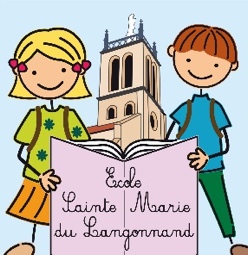 Bulletin d’inscription						Année 2020/2021(recto verso)	A remettre à l’école avant le (…) 2020Calculez votre contribution de scolarité en fonction de votre situation. Un chèque d’avance correspondant à 1/10 de votre contribution annuelle vous est demandé lors de l’inscription de votre (vos) enfant(s). Vous règlerez le solde à la rentrée, en une fois ou par mensualité. Le prélèvement est le moyen de paiement le plus économique, le plus rapide et le plus sûr pour vous et pour l’école. Cela réduit les frais de fonctionnement et cela nous permet un gain de temps considérableEnfants à inscrire pour l’année scolaire 2020/2021Souhaitez-vous bénéficier du tarif dégressif ?󠄁 Non : la contribution annuelle de base est de 570€ par enfant󠄁 Oui : joignez obligatoirement les pièces justificativesQuel est le RFR total de votre foyer ? ……………………………………………..(le cas échéant, pensez à cumuler les deux RFR du foyer pour l’année 2018)󠄁 Cas 1 : Le RFR du foyer est inférieur à 15000€ : contribution/enfant = 180 €󠄁 Cas 2 : Le RFR du foyer est compris entre 15001€ et 40000€ : faites le calcul suivantRFR = ……………………0.0128 x RFR = ………………….0.0128 x RFR -12 = ……………………………………… = contribution/enfant󠄁 Cas 3 : Le RFR du foyer est compris entre 40001€ et 60000€ : faites le calcul suivantRFR = ……………………0.00344 x RFR = ………………….0.00344 x RFR + 364 = ……………………………………… = contribution/enfant 󠄁 Cas 4 : Le RFR du foyer est supérieur à 60000€ : contribution/enfant = 570€Calculez votre contribution annuelle totale(Appliquez à chaque contribution/enfant la réduction éventuelle : enfant PS1 40%, 3e enfant 50% ; réductions cumulables mais contribution de 90€ minimum par enfant)Contrib.1er enfant		…............................................................ Contrib.2e enfant	+	…............................................................Contrib.3e enfant	+	…............................................................Contrib.4e enfant	+	     (gratuit)_____________________________________________________________Total annuel  =		………………………………….………Montant du chèque d’avance sur contribution : ……………………………………(total annuel divisé par 10 ; arrondir à l’euro inférieur ; à l’ordre de : OGEC Ste-Marie du Langonnand)Choisissez votre mode de paiement pour les frais de scolarité (merci de cocher la case correspondante) :Paiement en une fois :󠄁 le prélèvement automatique en 1 fois (vers le 5 octobre)󠄁 le paiement par chèque en 1 fois (vers le 5 octobre) à l’ordre de : OGEC Ste-Marie du LangonnandPaiement mensualisé :󠄁 Par prélèvement automatique (vers le 5 de chaque mois)pour les frais de services périscolaires (merci de cocher la case correspondante) :󠄁 le prélèvement automatique (vers le 5 du mois)󠄁 le paiement par chèque (encaissable au 5 du mois) à l’ordre de : OGEC Ste-Marie du LangonnandAttention si vous demandez le prélèvement automatique pour la 1re fois, joignez un RIBL’adhésion à l’APEL locale est gratuite. Vous pouvez choisir d’adhérer à l’APEL nationale (cotisation annuelle de 17.50€ facturée en octobre)󠄁 Cochez cette case si vous souhaitez adhérer à l’APEL nationale Indiquez les pièces que vous joignez󠄁 1 avis d’impôt 2019, sur les revenus de 2018 (la 1ère page suffit)󠄁 2 avis d’impôt 2019, sur les revenus de 2018 (les 1ères pages suffisent), en cas de déclaration séparée des 2 partenaires vivant au foyer 󠄁 Chèque d’avance󠄁 RIBFait à …..................................................	Le …................................................................Nom et signature du responsable :« J’atteste sur l’honneur l’exactitude des renseignements fournis ci-dessus,  »NOM de famillePrénomDate de naissanceClasse